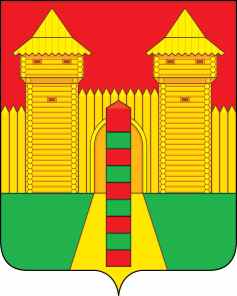 АДМИНИСТРАЦИЯ  МУНИЦИПАЛЬНОГО  ОБРАЗОВАНИЯ «ШУМЯЧСКИЙ  РАЙОН» СМОЛЕНСКОЙ  ОБЛАСТИРАСПОРЯЖЕНИЕот 12.10.2023г. № 279-р       п. ШумячиО внесении в   Совет депутатов Шумячского городского поселения проекта решения «Об исполнении бюджета Шумячского городского поселения за 9 месяцев 2023 года»	В соответствии со статьей 31 Устава Шумячского городского поселенияВнести в Совет депутатов Шумячского городского поселения проекта решения «Об исполнении бюджета Шумячского городского поселения за 9 месяцев 2023 года».	2. Назначить начальника Финансового управления Администрации муниципального образования «Шумячский район» Смоленской области Вознову Юлию Викторовну официальным представителем при рассмотрении Советом депутатов Шумячского городского поселения проекта решения «Об исполнении бюджета Шумячского городского поселения за 9 месяцев 2023 года».Глава муниципального образования«Шумячский район»  Смоленской области                                         А.Н. Васильев